Białystok, 27.06.2019 r.Wszyscy uczestnicy postępowania przetargowegoDotyczy: przetargu nieograniczonego na przygotowywanie i dostarczanie posiłków dla pacjentów Samodzielnego Szpitala Miejskiego im. PCK w Białymstoku (nr sprawy 8/2019)Działając na podstawie art. 38 ust.2 ustawy Prawo zamówień publicznych (Dz. U. z 2018 r., poz. 1986 z późn. zm.), zawiadamia się, że wpłynął wniosek o wyjaśnienie SIWZ w/w postępowania dotyczący następujących wątpliwości:1. Czy Zamawiający cenę suchych kleików będzie rozliczał w cenie osobodnia?Odpowiedź: Tak2. Prosimy o wyjaśnienie jakie pojemniki na herbatę (do kuchenek) Zamawiający ma na myśli opisując je w SIWZ?Odpowiedź: Pojemniki w których dostawca będzie przywoził herbatę dwa razy dziennie: ze śniadaniem i kolacją3. Ile takich pojemników powinien dostarczyć Dostawca na czas realizacji?Odpowiedź: Zgodnie z zapotrzebowaniem.4. Prosimy o potwierdzenie, że odległość od kuchni Wykonawcy do siedziby Zamawiającego będzie mierzona na podstawie map ogólnodostępnych i drogami publicznymi?Odpowiedź: Tak5. Prosimy o modyfikację formularza ofertowego, tak, aby Wykonawca mógł zaproponować cenę ze kleiki?Odpowiedź: Zgodnie z SIWZ6. Prosimy o zmianę zapisu w umowie w par. 9 ust 1 i doprecyzowanie, że kara będzie naliczana po upływie 60 minut ale z zachowaniem dopuszczonej przez Zamawiającego okresu spóźnienia wynoszącego 15 minut.Odpowiedź: Zgodnie z SIWZ7. W związku z wejściem w życie przepisów ustawy z dnia 9 listopada 2018 r. o elektronicznym fakturowaniu w zamówieniach publicznych które nakładają na Zamawiającego obowiązek odbierania ustrukturyzowanych faktur elektronicznych za pośrednictwem platformy elektronicznego fakturowania tj.:- od 18 kwietnia 2019 r. – zamówień publicznych o wartości równej lub powyżej 30 000 euro;- od 1 sierpnia 2019 r. –  zamówień publicznych o wartości mniejszej niż 30 000 euro.Zwracamy się z wnioskiem o wprowadzenie w treści projektu umowy informacji uwzględniających obowiązujące przepisy nowej ustawy i dopuszczenia odbierania faktur w formie elektronicznej.Odpowiedź: Zgodnie z SIWZ8. W dniu 1 września 2016 r. na podstawie art. 4 ustawy z dnia 22 lipca 2016 r. o zmianie ustawy o minimalnym wynagrodzeniu za pracę oraz niektórych innych ustaw (Dz. U. z 2016 r., poz. 1265) zmianie uległy zapisy  art. 142 w ust. 5 pkt 2 ustawy z dnia 29 stycznia 2004 r. - Prawo zamówień publicznych (Dz. U. z 2015 r. poz. 2164 ze zm.).W związku z faktem, że postępowanie zostało wszczęte przez Zamawiającego po 1 września 2016 r., wnosimy o dostosowanie zapisów projektu umowy - załącznik nr 18 do SIWZ  do obecnie obowiązujących przepisów ustawy z dnia 29 stycznia 2004 r. - Prawo zamówień publicznych poprzez wprowadzenie do umowy zapisów:„Strony postanawiają, iż wynagrodzenie Wykonawcy ulegnie zmianie w przypadku wystąpienia którejkolwiek ze zmian przepisów wskazanych w art. 142 ust. 5 ustawy z dnia 29 stycznia 2004 r Prawo zamówień publicznych; tj zmiany: stawki podatku VAT od towarów i usługwysokości minimalnego wynagrodzenia za pracę albo wysokości minimalnej stawki godzinowej, ustalonych na podst. Przepisów ustawy z dnia 10 października 2002 r. o minimalnym wynagrodzeniu za pracęzasad podlegania ubezpieczeniom społecznym lub ubezpieczeniu zdrowotnemu lub wysokości stawki składki na ubezpieczenia społeczne lub zdrowotnezasad gromadzenie i wysokości wpłat od pracowniczych planów kapitałowych, o których mowa w ustawie z dnia 4 października 2018 r o pracowniczych planach kapitałowych.”Odpowiedź: Zamawiający wprowadza w/w zapisy do umowy zgodnie z art. 142 ust. 5 ustawy Prawo zamówień publicznych.PN-EN ISO 9001:2001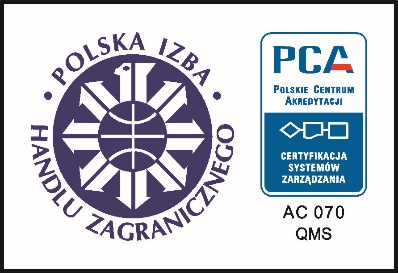 Samodzielny Szpital Miejski im.PCKDyrektor: lek. Krzysztof A. Teodoruk15-003 Białystok, ul. H. Sienkiewicza 79tel./fax 85 664 85 19NIP 966-15-02-648    REGON 050692045http://www.szpitalpck.bialystok.ple-mail: szpitalpck@bialystok.home.pl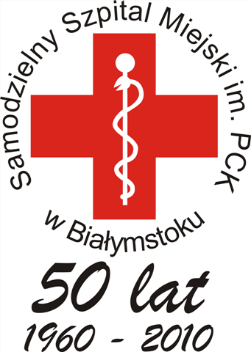 